长沙民政职业技术学院关于2023年湖南省体育特长生专项测试工作的通知根据《关于做好2023年高职院校单独招生工作的通知》（湘教发〔2022〕54号）和《长沙民政职业技术学院2023年湖南省体育、艺术特长生招生方案》等文件要求，结合学校实际，现将我校2023年体育特长生专项测试工作通知如下：一、测试时间及地点二、测试内容（一）篮球  100分1、"V"型运球三步上篮（半场）  15分测试方法：正规的运球技术动作，运球过程中不允许抛球、甩球、翻手腕、走步等，每出现一次违例扣技术分1分。测试者由篮下出发，向中线两角运球折返，折返必须使用两步急停换手，折返后采用左、右手三步上篮，未投中球进行补篮，整个运球过程中需要做四次折返，左、右手各两次上篮。2、1分钟投篮（半场）  20分测试方法：球员使用正确的投篮姿势，1分钟时间内自投自抢，男子外线球员最低出手次数12次，女子外线球员最低出手次数11次（三分线外），男子内线球员最低出手次数14次，女子内线球员最低出手次数13次（以篮圈中心投影点为中心，5.5 米为半径所画的弧线外）。每人两次投篮机会，取最好成绩。3、17趟折返跑(15米)  15分测试方法：在篮球场两边线之间折返跑15米（来回记做2次，总共跑17次），17个单次为一组，一共跑2组，每组之间休息2分钟，将两组测试时间相加以总时间进行评分。在跑的过程中，要求运动员每次折返时都要“踩过球场的边线”，如有违犯第一次警告，第二次违犯在总时间加1秒，第三次直接罚下。4、全场实战（五对五）  50分测试方法： 分队教学比赛、双方根据教练安排采用人盯人、联防防守。（二）女子足球  100分1、行进间颠球  10分测试方法：测试者沿足球场纵向行进间颠球。开始测试，测试者用单脚将球从起点线后挑起，颠球的同时向前行进，球不允许接触地面，行进过程可用身体的任何部位（除了手及手臂）颠球。球落地或接触了手及手臂，则测试结束。从起点线到测试者最后一次有效触球时所在位置的距离，为测试者的成绩。每人最多可测三次，取最好成绩。2、定位球踢远  10分测试方法：测试者将球放在球门区线上，开始测试，向中圈方向踢定位球（不可用脚尖踢球），第一落点在球门区向中圈方向的延长区域内均为有效。第一落点到球门区线的垂直距离为测试成绩。每人左右脚各踢3次，取最好成绩。3、20米运球绕杆射门  10分测试方法：如图3-1所示，从罚球区线中点垂直向场内延伸至20米处，画一条平行于球门线的横线作为起点线。距罚球区线2米处起，沿20米垂线共插置8根标志杆。考生将球置于起点线上，运球依次绕过8根标志杆后起脚射门，球动开表，当球从空中或地面越过球门线时停表，记录完成的时间。凡出现漏杆、射门偏出球门，球击中横梁或立柱弹出，均属无效，不计成绩。每人最多测试2次，取最好成绩。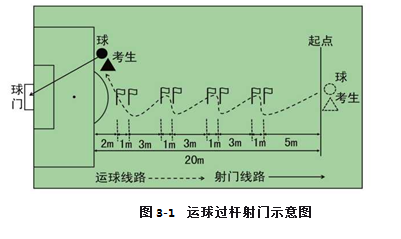 4、立定跳远  10分测试者站立于起跳线后，完成立定跳远测试。每人最多测试2次，取最好成绩。5、5×25米折返跑  10分测试方法：选手从起跑线向场内垂直方向快跑，在跑动中依次用手击倒位于5米、10米、15米、20米和25米各处的标志物后返回起跑线，要求每击倒一个标志物须立即返回一次，再跑到下一个标志物，以此类推。选手应以站立式起跑，脚动开表，完成所有折返距离回到起跑线时停表，记录完成的时间。未击倒标志物，成绩无效。每人测试1次。6、教学比赛  50分测试方法： 分队教学比赛、双方根据测试要求安排采用相应的阵型及技、战术。     7、守门员加试  10分守门员加试接、扑球项目，免试20米运球绕杆射门项目。测试方法：守门员立于球门线中间，主考人位于守门员正面6～8米处向守门员正面、左右两侧用手抛，或距守门员16米左右用脚踢射低球、平球和高球，守门员完成接、扑球技术动作。（三）乒乓球  100分1、正手攻球  20分测试方法：两人正手斜线对攻55秒，计算考生有效击球板数（击球失误或击到对方反手位均为无效），每人两次机会，取最好一次成绩。2、结合技术  20分测试方法：考生可根据个人打法类型选择左推右攻、两面攻、正反手削球和连续拉弧圈球四项中任意一项。其中左推右攻和两面攻技术计55秒以内连续击球组数，削球和拉弧圈球计连续击球板数。每人两次机会，取最好一次成绩，未击球到指定落点一律不计数。3、搓中侧身突击  20分测试方法：两人反手位对搓，考生至少反手搓一板后侧身突击（或侧身拉弧圈球），考生可侧身击球15次，侧身后必须击球，计成功板数，每侧身击球一次后再更新发球。4、比赛能力  40分测试方法：根据报考人数，组织循环或淘汰赛，通过比赛观察受试者的全面技术和战术意识，并排列名次。(四)羽毛球  100分   1、正手发高远球和网前球  10分测试方法：考生在右场区中线附近离发球线50厘米处站立发高远球，落地应在单、双打端线及距中线和单打边线各60厘米所作平行线所构成的区域内；发网前球的位置同发高远球位置相同，落点在发球线和向前70厘米所作平行线及距中线和单打边线各60厘米所作平行线所构成的区域内。测试时发高远球和网前球各5个。2、正手后场杀球  20分测试方法： 考评员发出高远球后，考生在右场区距前发球线50厘米处起动杀球直、斜线球各5个。3、正手后场吊球  20分  测试方法：考评员发出高远球后，考生在右场区距前发球线50厘米处起动吊直、斜线球各5个。4、网前搓球  10分测试方法：考评员在网前抛球，考生在前发球线后启动将球搓过网，正、反手各5个球。5、单打技评  40分测试方法： 根据报考人数，组织循环或淘汰赛，赛制一局，21 分每球得分。（五）健美操  100分  1、形态姿态：五官、身高、四肢比例、整体形象。  20分2、综合身体素质  40分（1）纵劈腿（左、右腿） 10分（2）10秒快速俯卧撑     10分   （3）20秒钟快速仰卧击足 10分（4）直角支撑 10分3、成套操展示  40分（1）必须有10个难度动作展示，并且这10个难度动作中必须含有ABCD类难度动作。（2）成套操音乐自备，音乐时长1'20"(正负0'05")。（六）田径  100分测试方法：1、考生需根据报考专项，参加100米、200米、400米、800米、1500米、5000米，110米栏（男）、100米栏、400米栏、跳高、跳远、三级跳远、铅球、铁饼、标枪和全能其中一个项目的考试。2、径赛项目考试采用一次性比赛，使用手动计时计取成绩，参照评分标准换算成得分。每道须由三名计时员计取成绩，所计成绩的中间值或相同值为最终成绩。3、径赛项目（含全能径赛项目）考试中，对每组第一次起跑犯规的考生应给予警告，只允许考生有一次起跑犯规而不取消资格，之后同一组的一名或多名考生每次起跑犯规，均将被取消该单项比赛资格。4、田赛项目考试，每名考生均有3次试跳或试投机会，计取最好成绩换算得分。5、全能项目只考四项，男子全能项目为110米栏、跳高、铅球或标枪（二选一）和100米；女子全能项目为100米栏、跳高、标枪、800米，按四项累计得分为最后得分。6、跨栏采用的栏架高度和投掷项目所使用的器材重量，均以国际田联最新田径竞赛规则规定的成人比赛器材规格为标准。（七）武术   100分     1、左右正踢腿  10分测试方法：考生上场行抱拳礼，听到信号后行进间快速左右交换踢腿。2、左右仆步抡拍  10分测试方法：考生上场行抱拳礼，听到信号后原地快速完成左右抡拍。3、腾空飞脚  10分测试方法：考生上场行抱拳礼，听到信号后原地启动完成助跑腾空飞脚。4、旋风脚或腾空摆莲  10分测试方法：考生上场行抱拳礼，听到信号后原地启动完成助跑旋风脚。5、专项技术  60分测试方法：听到点名后考生上场行抱拳礼，开始演练套路。　三、注意事项1、根据疫情防控要求，如遇因疫情等不可抗力因素导致可能影响专项测试情况发生，学校将根据具体情况做出相应调整并提前在招生网公布。2、考生往返交通费、食宿费自理。考生自备测试所需的球拍、运动鞋和运动服等必备设施。四、联系方式通讯地址：湖南省长沙市雨花区香樟路22号招生咨询电话： 0731-82763288 体育特长专项测试咨询电话：0731-82803487 何老师  招生信息发布网址：http://zs.csmzxy.edu.cn招生咨询邮箱：tczs@csmzxy.edu.cn监督投诉电话：0731-82804947         长沙民政职业技术学院                                                  2023年1月11日测试项目资格审查时间资格审查地点提交资料测试时间测试地点足球(女)、健美操、武术、田径3月10日08:30-09:00老体育馆北侧一楼体育部理论教室（103室）报名表、身份证、相关比赛成绩证书和获奖证书等证明材料原件及复印件（报名材料复印件不退还）3月10日09:30-12:00校内运动场馆篮球(男、女)、乒乓球、羽毛球3月10日14:00-14:30老体育馆北侧一楼体育部理论教室（103室）报名表、身份证、相关比赛成绩证书和获奖证书等证明材料原件及复印件（报名材料复印件不退还）3月10日15:00-18:00校内运动场馆